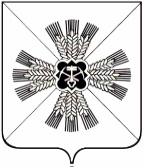 КЕМЕРОВСКАЯ ОБЛАСТЬ АДМИНИСТРАЦИЯ ПРОМЫШЛЕННОВСКОГО МУНИЦИПАЛЬНОГО РАЙОНАПОСТАНОВЛЕНИЕот «13» августа 2018 г. № 850-Ппгт. ПромышленнаяОб исполнении Указа Президента Российской Федерации 
от 07.05.2018 № 204 «О национальных целях и стратегических задачах развития Российской Федерации на период до 2024 года»  в Промышленновском муниципальном районеВо исполнение Указа Президента Российской Федерации 
от 07.05.2018 № 204 «О национальных целях и стратегических задачах развития Российской Федерации на период до 2024 года», а также в целях осуществления прорывного научно-технологического и социально-экономического развития, повышения уровня жизни граждан, создания комфортных условий для их проживания:1. Заместителю главы Промышленновского муниципального района О.А. Игиной  обеспечить к 2024 году достижение следующих целевых показателей:1.1. в сфере  социально-экономического развития и  поддержки занятости населения:а) увеличение среднемесячной номинальной начисленной заработной платы одного работающего до 41604 рублей;б) проведение замещения устаревших и непроизводительных рабочих мест.1.2.   в сфере  развития цифровой экономики:а) ускоренное внедрение цифровых технологий в экономику и социальную сферу района.1.3.  в сфере развития малого и среднего предпринимательства и поддержки индивидуальной предпринимательской инициативы:а) увеличение численности занятых в сфере малого и среднего предпринимательства к численности населения района до 15 процентов.1.4.   в сфере  муниципальных закупок:а) содействие совершенствованию системы закупок, осуществляемой крупнейшими заказчиками у субъектов малого и среднего предпринимательства, включая индивидуальных предпринимателей.2. Заместителям главы Промышленновского муниципального района С.А. Федарюк, О.А. Игиной обеспечить к 2024 году достижение следующих целевых показателей:2.1.  в сфере  демографического развития:а) устойчивый естественный рост численности населения района;б) повышение ожидаемой продолжительности жизни до 77 лет;в) увеличение рождаемости  до 13,1 на 1000 человек населения района;г) снижение смертности  до  9,5  на 1000 человек населения района.2.2. в сфере  занятия физической культурой и спортом:а) формирование системы мотивации граждан к здоровому образу жизни, включая здоровое питание и отказ от вредных привычек; б) увеличение доли граждан, систематически занимающихся физической культурой и спортом,  до  48,6 процентов;в) создание условий для занятий физической культурой и спортом, массовым спортом для всех категорий и групп населения.2.3.   в сфере образования:а) к 2021 году - достижение 100-процентной доступности дошкольного образования для детей в возрасте до 3 лет;б) повышение охвата системой профессионального роста педагогических работников общеобразовательных организаций;в) создание  условий  для раннего развития детей в возрасте до 3 лет, реализация программы психолого-педагогической, методической и консультативной помощи родителям детей, получающих дошкольное образование в семье;г) создание современной и безопасной цифровой образовательной среды, обеспечивающей высокое качество и доступность образования всех видов и уровней.2.4.  в сфере культуры:а) совершенствование деятельности культурно-досуговых организаций клубного типа на территориях сельских поселений;б) развитие сети муниципальных библиотек;в) обеспечение детской школы искусств необходимыми инструментами, оборудованием и материалами;г) организация поддержки добровольческих движений, в том числе в сфере сохранения культурного наследия народностей, проживающих в районе.3. Заместителю главы Промышленновского муниципального района С.А. Федарюк оказать содействие главному врачу ГБУЗ КО «Промышленновская районная больница» М.С. Гордееву в  достижении к 2024 году  следующих целевых показателей:а) охват всех граждан профилактическими медицинскими осмотрами не реже одного раза в год;б) ликвидация дефицита кадров, оптимизация работы структурного подразделения, оказывающего первичную медико-санитарную помощь;в) обеспечение учреждения здравоохранения квалифицированными кадрами.4. Первому заместителю главы Промышленновского муниципального района  В.Е. Сереброву обеспечить  к 2024 году достижение следующих целевых показателей:4.1. в сфере жилья и городской среды:а)  объем жилищного строительства не менее чем  12  тыс. квадратных метров в год;б) повышение  качества жилищного строительства;в) обеспечение эффективного использования земель в целях массового жилищного строительства при условии сохранения и развития зеленого фонда и территорий, на которых располагаются природные объекты, имеющие экологическое, историко-культурное, рекреационное, оздоровительное и иное ценное значение;г) ведение учета аварийного жилищного фонда;д) устойчивое сокращение непригодного для проживания жилищного фонда.4.2. в сфере экологии:а) создание системы общественного контроля, направленного на выявление и ликвидацию несанкционированных свалок;б) ликвидация наиболее опасных объектов накопленного экологического вреда.4.3. в жилищно-коммунальной сфере: а) повышение качества питьевой воды для населения, в том числе для жителей населенных пунктов, не оборудованных современными системами централизованного водоснабжения.4.4. в сфере создания безопасных и качественных автомобильных дорог: а) увеличение доли автомобильных дорог муниципального значения, соответствующих нормативным требованиям, в их общей протяженности не менее чем до 55 процентов (относительно их протяженности по состоянию на 31 декабря 2017 года);б) мониторинг интенсивности движения по автомобильным дорогам муниципального значения и проведение  необходимых мероприятий  в  случае возникновения режима перегрузки;в) мониторинг мест дорожно-транспортных происшествий (аварийно-опасных участков) на дорожной  сети  муниципального значения и проведение необходимых мероприятий в случае их концентрации.5. Настоящее постановление подлежит обнародованию на официальном сайте администрации Промышленновского муниципального района в сети Интернет.6. Контроль  за  исполнением настоящего постановления оставляю за собой.7. Настоящее постановление вступает в силу со дня подписания.Исп. А.П. Безрукова тел. 74779ГлаваПромышленновского муниципального района                            Д.П. Ильин